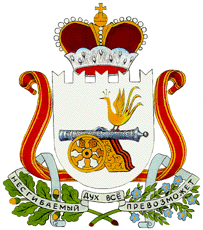 АДМИНИСТРАЦИЯ БОЛТУТИНСКОГО СЕЛЬСКОГО ПОСЕЛЕНИЯ ГЛИНКОВСКОГО РАЙОНА СМОЛЕНСКОЙ ОБЛАСТИПОСТАНОВЛЕНИЕот 31.08.2016 г.                                                                                              № 45Об утверждении Методики прогнозирования поступлений доходов в бюджет Болтутинского сельского поселения Глинковского района Смоленской областиВ соответствии с пунктом 1 статьи 160.1 Бюджетного кодекса Российской Федерации, постановлением Правительства Российской Федерации от 23 июня 2016 года № 574 «Об общих требованиях к методике прогнозирования поступлений доходов в бюджеты бюджетной системы Российской Федерации»Администрация п о с т а н о в л я е т:1. Утвердить прилагаемую Методику прогнозирования поступлений доходов в бюджет Болтутинского сельского поселения Глинковского района Смоленской области.2. Настоящий приказ распространяет свое действие  на правоотношения, возникшие  с 1 января 2016 года.Глава муниципального образования  Болтутинского сельского поселения Глинковского района  Смоленской области                                  О.П. Антипова Методикапрогнозирования поступлений доходов                                                                                  в  бюджет Болтутинского сельского поселения Глинковского района Смоленской области1. Настоящая Методика прогнозирования поступлений доходов в бюджет Болтутинского сельского поселения Глинковского района Смоленской области (далее – Методика) определяет порядок расчета планируемых поступлений доходов бюджета Болтутинского сельского поселения Глинковского района Смоленской области, главным администратором которых в соответствии с решением о бюджете Болтутинского сельского поселения Глинковского района Смоленской области  Администрация Болтутинского сельского поселения Глинковского района Смоленской области» (далее - главный администратор), и применяется при формировании бюджета на очередной финансовый год и плановый период.2. Объем доходов от сдачи в аренду имущества, составляющего казну сельских поселений (за исключением  земельных участков) зачисляемым в бюджет Болтутинского сельского поселения (код бюджетной классификации – 912 1 11 05075 10 0000 120) прогнозируется  в соответствии  с заключенными соглашениями.3. Объем доходов от оказания платных услуг (работ) зачисляемым в бюджет Болтутинского сельского поселения (код бюджетной классификации – 912 1 13 01995 10 0000 130) прогнозируются на основе данных об объеме оказываемых услуг, расценках, фактических поступлений за последние  3 года.4. Объем доходов от денежных взысканий (штрафов), зачисляемым в бюджет бюджет Болтутинского сельского поселения (код бюджетной классификации – 912 1 16 510400 02 0000 140, 1 16 900050 10 0000 140) не прогнозируется. Указанные поступления подлежат последующему уточнению.5. Объем доходов по невыясненным поступлениям, зачисляемым в бюджет Болтутинского сельского поселения (код бюджетной классификации – 912 1 17 01050 10 0000 180) не прогнозируется. Указанные поступления подлежат последующему уточнению.6. Объемы поступлений дотаций, субсидий и субвенций в бюджет Болтутинского сельского поселения из областного бюджета (коды бюджетной классификации – 912 2 02 01001 10 0000 151, 912 2 02 01999 10 0000 151, 912 2 02 02051 10 0000 151,912 2 02 02077 10 0000 151, 912 2 02 02999 10 0000 151, 912 2 02 03015 10 0000 151) прогнозируются в соответствии с показателями, утвержденными областным законом об областном бюджете на текущий (очередной) финансовый год и на плановый период и соответствующими нормативными правовыми актами органов государственной власти Смоленской области.7. Межбюджетные трансферты, передаваемые бюджетам сельских поселений бюджетов поселений на осуществление части полномочий по решению вопросов местного значения в соответствии с заключенными соглашениями (код бюджетной классификации – 912  2 02 04012 10 0000 151, 912  2 02 04014 10 0000 151, 912  2 02 04999 10 0000 151 прогнозируется в соответствии  с заключенными соглашениями .8. Возврат субсидий субвенций и иных межбюджетных трансфертов, имеющих целевое назначение прошлых лет из бюджета Болтутинского сельского поселения  (код бюджетной классификации – 912 2 19 05000 10 0000 151) не прогнозируется.7. В текущем финансовом году в процессе исполнения бюджета Болтутинского сельского поселения Глинковского района Смоленской области прогноз поступлений доходов корректируется на сумму увеличения (уменьшения) их фактического поступления.УТВЕРЖДЕНАПостановлением Администрации Болтутинского сельского поселения Глинковского района  Смоленской области           от 31.08.2016 №45